МКОУ Сюгютская СОШ им.М.Митарова 
Сценарий праздника ко Дню космонавтики«Космические дали»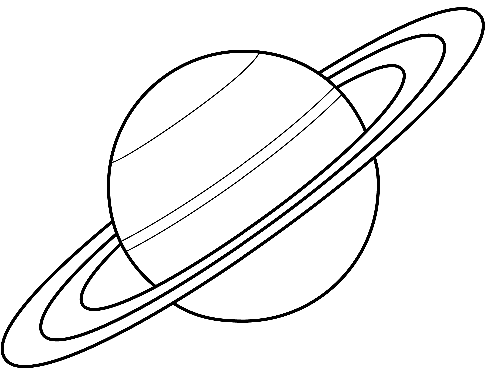 Подготовила воспитатель: Курбанова З.К.Цель: расширить представление обучающихся об освоении космического пространства; познакомить обучающихся с историей развития отечественной космонавтики, с теми, кто внес свой вклад в покорение космоса; воспитывать чувство гордости за свою страну.
Задачи: развивать умение сотрудничать друг с другом, работать в группах.
Подготовка: несколько обучающихся заранее учат стихи.
Оборудование: мультимедийная презентация, видео фильм о биографии Ю. Гагарина, 1 ватман, 2 маркера, 4 дощечки, 2 бутылочки с соком, 5 кружочков из бумаги, 2 грамоты.Ход мероприятия.Ведущий: В один из таких весёлых славных дней 56 лет тому назад произошло необыкновенное по тем временам событие: 12 апреля 1961 года на космическом корабле «Восток» первый в истории Земли полёт в космос совершил Юрий Алексеевич Гагарин. С тех пор каждый год 12 апреля наша страна отмечает день космонавтики. Это праздник лётчиков-космонавтов, учёных, инженеров, рабочих, которые придумывают и делают ракеты, космические корабли и спутники. 
Сулейманов Р. Живем мы на нашей планете
В такой удивительный век.
И первым из первых в ракете
Советский летит человек.
Не с целью разведки военной
На сверхскоростном корабле
Летит он один во Вселенной
Чтоб снова вернуться к Земле. 

Ведущий: Люди давно мечтали освоить космическое пространство. Они долго думали над тем, чтобы построить космический корабль, чтобы полететь выше звезд. Люди мечтали узнать небо, а не просто поставить рекорды высоты. В общую работу включились новые тысячи изобретательных умов и новые сотни тысяч умелых, талантливых рук… И вот создали космические корабли, и полетели в Космос. Но прежде чем полетел знаменитый космонавт Юрий Алексеевич Гагарин, 4 апреля1957г,С космодрома Байконур осуществлен пуск ракеты-носителя "Спутник", которая вывела на околоземную орбиту Первый в мире искусственный спутник Земли. 

3 ноября 1957 года в безжизненном, холодном, всегда черном пространстве космоса забилось живое сердце. В герметической кабине спутника жила, дышала, летела над миром собака Лайка. За Лайкой полетели другие собаки. Может кто-нибудь из вас знает этих двух знаменитых собак? 19 августа 1960 года был запущен корабль-спутник «Восток» с собаками Белка и Стрелка на борту.20 августа 1960 года Белка и Стрелка благополучно возвратились на Землю. Также еще летали морские свинки, обезьяны, попугаи, мыши, кролики – все они честно послужили великой мечте.

Белоусов Ю. Это кто вокруг планеты
В корабле своём летит?
Всем народам шлёт приветы,
С целым миром говорит.
Пообедав во вселенной
Бортовой ведёт дневник…
Это он, обыкновенный
Сельской школы ученик (Слайд №7)

Ведущий: Так кто же такой Юрий Алексеевич Гагарин? – первый космонавт планеты Земля? Где родился? Как рос, учился? Почему выбрал такую трудную и прекрасную профессию? Почему Родина доверила ему такое опасное и ответственное дело? Давайте с вами посмотрим видеоролик биографии Юрия Алексеевича Гагарина. (Слайд №8)

Показ видеоролика «Биография Ю.А. Гагарина»

Ребята, как вы думаете, каким должен быть человек, которому доверили полёт в космос? (трудолюбивый, выносливый, дисциплинированный, здоровый, не ленивый, добрый)
А кто скажет, сколько минут продолжался полёт Ю. Гагарина? (108 мин., менее 2 часов). В наше время космонавты проводят довольно длительное время в космосе.Решетарь Д. Обычным шумом улица полна
Идёт весна. Рабочий день в разгаре,
И из вселенной радиоволна
Приносит имя русское: ГАГАРИН!

Бабич П. Оно во все врывается края,
Во все сердца, как ласточка взлетает
И мать – Земля, дыханье затая,
Полёт героя – сына наблюдает!

Решетарь Д. И день обычный праздником цветёт,
Вся жизнь отныне – сказочный полёт,
Гигантский шаг космического века.
С победой люди! Поздравляю вас!
Свершилось! Пробил долгожданный час!
Рванулось к звёздам сердце человека!

Ведущий: После Юрия Гагарина много и других космонавтов побывали в космосе.
- Кого из советских и российских космонавтов вы знаете? (В. Терешкова, Николаев, Леонов, Титов, Савицкая и др.)

Но также, ребята, мы должны с вами всегда помнить человека, который внёс большой вклад в развитие космоса – это Сергей Павлович Королёв, он занимался строением ракет и ракетных систем. 

АзизоваС. Очень важно
Не забывать имён их –
Всех космонавтов и учёных,
Которые законы нужные открыли
И нам дорогу в космос проложили

Но кто построил первую ракету,
Вы знаете об этом
Конструктор, академик Королёв.
К полёту первый спутник был готов
В минувшем веке, пятьдесят седьмом году.

Через четыре года новый был успех –
Поднялся в космос первый человек
Гагарин Юрий выполнил полёт
Вокруг земли наш облетел пилот.
Благополучно завершил виток
Космический корабль «Восток»

Титов, Попович, Николаев и Быковский
После Гагарина слетели в космос.

Всё больше космонавтов новых
И Валентина Терешкова
Была средь первых космонавтов.
Конечно, каждый может захотеть
Из космоса на Землю посмотреть
Но хватит ли терпения и сил?

Лишь тот, кто храбро всё переносил,
Отправится в космический полёт.
Вперёд, ребята, космос нас зовёт!

Ведущий: Сегодня мы с вами тоже совершим полёт – путешествие, но только воображаемый. В ходе игры мы выясним, кто же на самом деле у нас готов лететь в космос. А помогут вам ваша организованность, внимание, быстрота реакции. За каждую маленькую победу вы будете получать звезду, а в конце игры мы посчитаем их и определим победителя.
Врач.( Кудрявцев И.) Здравствуйте, ребята! Я слышал, что вы в космос собираетесь лететь?
Ведущий: Да, доктор. Мы хотим с ребятами полететь в космос, посмотреть на звёзды, побывать на интересных планетах.
Врач.
Чтоб космонавтом стать,
Здоровьем крепким надо обладать
И образ жизни правильный вести,
И подготовку долгую пройти.
И только после многих испытаний
Ты космонавтом станешь.
Сейчас мы проверим, можно вас отправлять в космос или нет. Вам нужно будет пройти несколько испытаний.
Итак, 1 испытание 10 человек. Вам нужно за 1 минуту как можно дольше простоять на одной ноге. (4 человека-победители в одну команду)
2 испытание 10 человек. Нужно простоять 1 минуту, вытянув вперёд левую ногу и подняв вверх правую руку. (4 человека-победители в другую команду)
3 испытание 3 человека. Нужно повернуться вокруг себя несколько раз, затем пройти по разложенной прямо скакалке. (2 человека-победители, по одному в каждую команду)
Ведущий: Ну что, доктор, можно нам с ребятами лететь в космос?
Врач. Можно! Я вижу, что вы, ребята, способные и здоровые. Удачи вам в пути!
Ведущий: Участники команд занимайте свои места за столами.
Не зевай по сторонам
Ты сегодня космонавт.
Начинаем тренировку,
Чтобы сильным стать и ловким:
Встали, подтянулись,
Подпрыгнули и оглянулись,
И вновь подпрыгнули ещё,
И снова взгляд через плечо.
Теперь займите ваши кресла.
Надеюсь, всем хватило места?

Ведущий: Молодцы ребята, разминка закончилась успешно. Теперь можем смело отправляться в путь. Космическое путешествия у нас совершит два экипажа под названием «Луноход» и «Ракета».Итак, летим. Но за нашим путешествием будет следить из центра управления полётом судейская команда. У неё есть набор звёздочек и поэтому команда – выполнившая задание и прошедшая эстафету первая, получает 2 звезды, другая команда получает 1. Желаю всем удачного полёта и массу приключений.

Ведущий: Сейчас мы проведем разминку. Каждая команда должна быстро и правильно ответить на вопрос. За каждый правильный ответ команда получает одну звезду.

Конкурс 1. «Разминка».
Команда «Луноход»:
Как называется костюм у космонавта? (скафандр)
Как называется место старта космического корабля? (космодром)

Команда «Ракета»:
Почему космонавты не едят ложкой? (им мешает невесомость) 
Какой самый быстрый вид транспорта? (ракета)

Команда «Луноход»:
1. Он не летчик, не пилот, 
Он ведет не самолет,
А огромную ракету,
Кто же это? (космонавт)

2. Обгоняя ночь и день
Вокруг земли бежит олень.
Задевая звезды рогом
В небе выбрал он дорогу.
Слышен стук его копыт.
Он – Вселенной следопыт. (спутник)

Команда «Ракета»:
1. Искра небо прожигает,
А до нас не долетает. (метеорит)

2. Если ясной ночью выйдешь,
Над собою ты увидишь дорогу,
Которую днём увидеть не возможно. (млечный путь)

Команда «Луноход»:
А знаете ли вы, вокруг чего вращается наша планета? (вокруг солнца)
Летательный аппарат, на котором летают инопланетяне. (тарелка)

Команда «Ракета»:
Кто из вас знает, какая планета является спутником Земли? (Конечно это Луна, её ближайшая соседка в космосе)
Летательный аппарат, на котором летала Баба-Яга (ступа)

Молодцы, со всеми вопросами справились!

Ведущий: Ребята! Что бы нам полететь в космос, нам нужен космический корабль. И построите вы его сами.

Конкурс 1. «Построй космический корабль».
Сейчас каждая команда получит по ватману и маркеру. Каждый участник команды должен подойти к столу и нарисовать деталь космического корабля, а последний участник пишет его название.

Конкурс 2. «Кресло космонавта».
Следующий конкурс называется «Кресло космонавта». Для этого конкурса нам понадобятся доброволец из зала. Участник садиться в кресло и, не покидая его, пытается собрать 10 предметов, расположенные во круг него. Побеждает та команда, которой получиться собрать все предметы. 

Ведущий: Итак, экипажи заняли свои места в космических кораблях. Чтобы отправиться в полёт, вам нужно точно рассчитать курс. Следующий конкурс так и называется «Точный расчёт». Давайте откроем космическую карту и определим космическую широту и долготу. За правильный ответ вы получаете 3 звезды.

Конкурс 3. «Точный расчёт».
Команда «Луноход»: Какое число получится, если к количеству богатырей (33), которыми руководил Черномор, прибавить количество гномов, у которых жила Белоснежка (7), вычесть количество весёлых поросят (3) и прибавить количество братьев Ивана-дурака (2). Ответ: 39.

Команда «Ракета»: К количеству месяцев, которых встретила падчерица на лесной полянке (12), прибавить количество козлят, которые остались дома одни (7) и минус количество сводных сестёр Золушки (2). Ответ: 17.

Ведущий: Ну что ребята, ракеты построены, точные расчеты произведены, пора отправляться в космическое путешествие.Конкурс 4. «Планеты Солнечной системы».
Наша планета Земля находится среди 9 планет Солнечной системы. Все планеты вращаются вокруг Солнца. Одни планеты находятся ближе к нему, другие дальше. Сейчас мы проведём конкурс, который называется «Планеты Солнечной системы». Вы должны будете из букв сложить название планет и приклеить на листочки, и сдать в судейскую команду. На выполнение даётся 5 минуты. Судейская команда оценивает быстроту и правильность выполнения.

(Команда «Луноход» – Нептун, Юпитер; Команда «Ракета» – Сатурн, Плутон).

Ведущий: Пока команды выполняют задание, предлагаю нашим болельщикам тоже принять участие в «Космическом путешествии» и провести подвижную игру «Космонавты».

Конкурс для зрителей «Космонавты».
На полу в центре зала я положу кружочки, на 2 меньше, чем детей, это будут наши места в ракете. Вы, ребята, ходите по периметру зала, двигаясь под музыку. Одновременно со мной произносите слова:

Ждут нас быстрые ракеты, 
Для прогулок по планетам. 
На какую захотим, на такую полетим. 
Но в игре один секрет: опоздавшим, места нет! 

Когда вы услышите слова: «Места нет» - вам необходимо занять место на кружочке. Детям, которым не хватило места, считаются опоздавшими и садятся на свои места. Игру повторяем 3 раза, каждый раз при повторе убираются несколько кружочков. Победитель получает приз.

Конкурс 5. «Завтрак космонавта».
Ведущий: Во вселенной нет столовых
И буфетов тоже нет.
Так что нужно быть готовым
Захватить с собой обед.

Да, мы с вами уже долго летаем и проголодались. Всю пищу космонавт берёт с собой. Еда космонавта запаяна в тубы и пакеты, из которых они выдавливают пищу прямо в рот. Ему не нужны ложки и вилки. Сейчас мы проведём конкурс, который называется «Завтрак космонавта», получите свой завтрак, бутылочку с соской. Вам нужно как можно быстрее выпить его. Кто быстрее выпьет, получает 2 звезды.

Ведущий: Нашу планету можно назвать большим магнитом, который притягивает к себе все предметы: людей, животных, камни. На Земле существует Всемирный Закон тяготения, поэтому мы не можем высоко прыгнуть; мяч, брошенный вверх, быстро возвращается назад. Но когда космический корабль уходит далеко от Земли, то Закон тяготения перестаёт действовать, и космонавты в кабинах почти ничего не весят. Они плавают, летают, висят вниз головой. Это – невесомость. Сейчас вы должны будете под «космическую» музыку показать космонавтов, как они ведут себя в космосе.
А в это время, пока вы танцуете, судейская команда подведет итоги нашего «Космического путешествия».

Ведущий: Вот и завершается наш космический полет. Мы благополучно приземлились на родной планете. Вот мы и дома опять, Вам понравилось летать? Мы летали далеко Выше даже облаков. В космос, выше тучи… Но а дома всегда лучше! 
Друзья и одноклассники приветствуют космических путешественников аплодисментами. Они очень рады вашему возвращению. 

Спасибо нашему врачу, что разрешил нам вылет в «открытый космос». Слово, для объявления результатов, предоставляется судейской команде.

Награждение победителей почетной грамотой и медалями.

Ведущий: Поздравляю вас с праздником «Днём Космонавтики». Желаю вам крепкого здоровья, бодрого настроения, счастливого полёта в космос за знаниями, крепкой дружбы на долгие годы. До новых встреч!